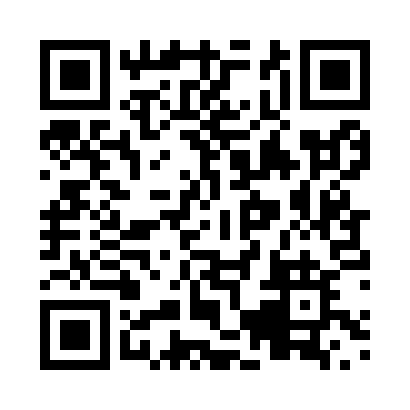 Prayer times for Tahltan, British Columbia, CanadaMon 1 Jul 2024 - Wed 31 Jul 2024High Latitude Method: Angle Based RulePrayer Calculation Method: Islamic Society of North AmericaAsar Calculation Method: HanafiPrayer times provided by https://www.salahtimes.comDateDayFajrSunriseDhuhrAsrMaghribIsha1Mon3:174:471:487:4110:4912:182Tue3:184:481:487:4110:4812:183Wed3:194:491:487:4010:4812:184Thu3:194:501:497:4010:4712:185Fri3:204:511:497:4010:4612:176Sat3:214:521:497:3910:4512:177Sun3:214:541:497:3910:4412:168Mon3:224:551:497:3810:4312:169Tue3:234:571:497:3810:4212:1510Wed3:244:581:507:3810:4012:1511Thu3:245:001:507:3710:3912:1412Fri3:255:011:507:3610:3812:1413Sat3:265:031:507:3610:3612:1314Sun3:275:041:507:3510:3512:1215Mon3:285:061:507:3410:3312:1216Tue3:295:081:507:3410:3212:1117Wed3:305:091:507:3310:3012:1018Thu3:315:111:507:3210:2912:0919Fri3:325:131:507:3110:2712:0820Sat3:325:151:507:3010:2512:0821Sun3:335:171:507:2910:2312:0722Mon3:345:191:517:2810:2112:0623Tue3:355:211:517:2710:1912:0524Wed3:365:231:517:2610:1812:0425Thu3:375:251:517:2510:1612:0326Fri3:385:271:517:2410:1312:0227Sat3:395:291:517:2310:1112:0128Sun3:405:311:517:2210:0912:0029Mon3:415:331:507:2110:0711:5930Tue3:425:351:507:1910:0511:5731Wed3:435:371:507:1810:0311:56